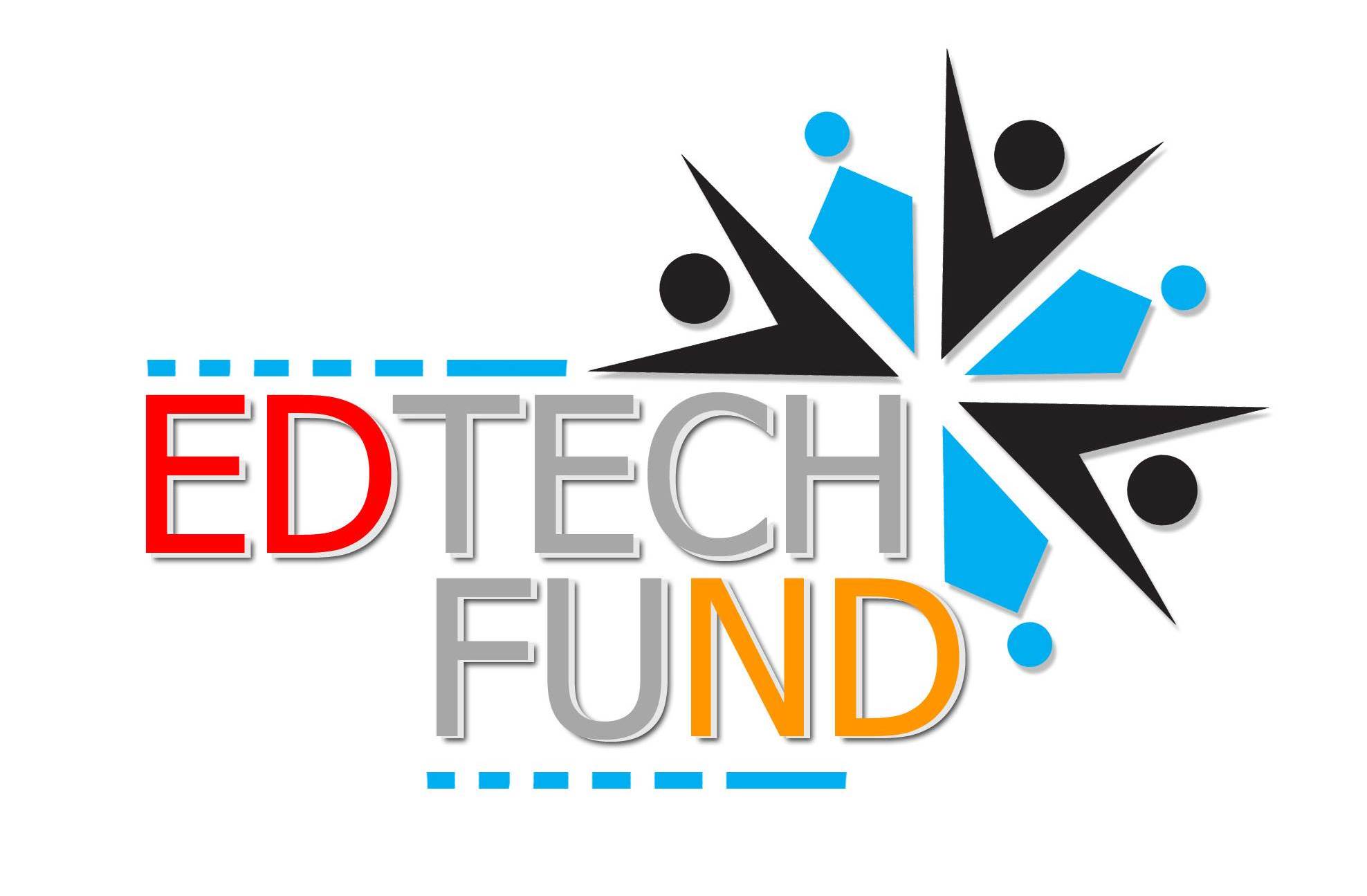 แบบเสนอโครงการเพื่อขอรับทุนอุดหนุนจากกองทุนพัฒนาเทคโนโลยีเพื่อการศึกษามุ่งเน้นโครงการนำร่อง ริเริ่ม สร้างสรรค์ ต่อยอด หรือใช้กลวิธีใหม่ๆเพื่อพัฒนาเทคโนโลยีเพื่อการศึกษาอย่างทันสมัย เท่าทัน ต่อเนื่อง และยั่งยืนสำนักงานเลขานุการกองทุนพัฒนาเทคโนโลยีเพื่อการศึกษาสำนักงานปลัดกระทรวงศึกษาธิการ โทร 0-2280-0344 โทรสาร 0-2280-0344 ต่อ 18e-mail : edtechfund3@gmail.comhttp://edf.moe.go.th/web/แบบเสนอโครงการ…………………………………………………………………………………………………………………………….…….………………………..……………………………………………………………………………………………..……………………………………………………………..................……………………..………………………………………………………………….……………………………………………….....………………………………………………..……………………………………………………………………………..……………………………ชื่อ-นามสกุลผู้เสนอโครงการ (ภาษาไทย)...…………………………………………………….……….…………..………………….....ชื่อ-นามสกุลผู้เสนอโครงการ (ภาษาอังกฤษ)..........………….…………………………………….…………..…………………......วันเริ่มต้นโครงการ..………..………………………………………………………………….…………………………………………………วันสิ้นสุดโครงการ...…………………………..…………………………………………….……………………………………………………งบประมาณโครงการ จำนวนรวม						………..……………………..    บาท	งบประมาณที่เสนอรับการสนับสนุนจากกองทุนพัฒนาเทคโนโลยีเพื่อการศึกษา	…….….............…...........    บาทงบประมาณสมทบจากหน่วยงานที่เสนอโครงการ  				……............….…............    บาทงบประมาณสมทบจากแหล่งทุนอื่นๆ ชื่อแหล่งทุน ........................................    ..…………...….……...........    บาท บุคคลธรรมดา		    		 องค์กรเอกชน (สมาคม/มูลนิธิ)	 องค์กรชุมชน				 องค์กรสาธารณประโยชน์ 			 นิติบุคคล (บริษัท/ห้างหุ้นส่วน)	   สถานศึกษา     รัฐ    เอกชน	   หน่วยงานของรัฐ        ชื่อ-นามสกุล...…….……………………………….……………………… ตำแหน่ง ………………………………….....………………..…เลขที่ประจำตัวประชาชน 13 หลัก   ----ที่อยู่...........………………………………………………………...…………………………............………………..…………...………..........................................................................จังหวัด..............................................รหัสไปรษณีย์ …………….….………   โทรศัพท์ที่ติดต่อได้สะดวก…………..……………...…โทรสาร…..………….……...…e-mail.……..…………………................บทบาทหน้าที่/ความรับผิดชอบในโครงการนี้......................................................................................................... ................................................................................................................................................................................รายชื่อผู้ร่วมทำโครงการ (อย่างน้อย 2 คน) 1.  ชื่อ-นามสกุล.…………………………………………….….…….………………………………………….…..……………………………เลขที่ประจำตัวประชาชน 13 หลัก   ----ที่อยู่...........………………………………………………………...………………………….…………...........……..…………...……………....................................................................จังหวัด..............................................รหัสไปรษณีย์.…………….….………   โทรศัพท์ที่ติดต่อได้สะดวก…………..……………...…โทรสาร…..………….……...…e-mail.……..…………………................บทบาทหน้าที่/ความรับผิดชอบในโครงการนี้......................................................................................................... ................................................................................................................................................................................2. ชื่อ-นามสกุล.……………………………………………….….……….………………………………………….…..……………………….เลขที่ประจำตัวประชาชน 13 หลัก        ที่อยู่...........………………………………………………………...………………………….…………...........……..…………...……………...................................................................จังหวัด..............................................รหัสไปรษณีย์.…………….….……..   โทรศัพท์ที่ติดต่อได้สะดวก…………..……………...…โทรสาร…..………….……...…e-mail.……..…………………...............บทบาทหน้าที่/ความรับผิดชอบในโครงการนี้......................................................................................................... ...............................................................................................................................................................................ชื่อ……………………………………………………………ที่อยู่/หน่วยงาน.…………………………………..………………………...……………………………………………………….…………….โทรศัพท์..………………….…………...…………………..……...………..ชื่อ……………………………………………………………ที่อยู่/หน่วยงาน.………………………….………...……….……….……..………………………………………………………...…………..โทรศัพท์.………….………………………….…..………….…...…………. 	ไม่เคยมีผลงาน	มีผลงาน (ตามเอกสารแนบ)	ผลงานที่ 1……………………………………….……………………………….…………………………..…………………………….	……………………………………………….…………………………………………………..…………………………………………….	……………………………………………………….…………………………………………………..…………………………………….	……………………………………………….…………………………………………………..…………………………………………….	……………………………………………………….…………………………………………………..…………………………………….	……………………………………………………….…………………………………………………..…………………………………….	ผลงานที่ 2……………………………………….…………………………………………………..…………………………………….       …………………………………………….…………………………………………………..……………………………………………….       ……………………………………………….…………………………………………………..…………………………………………….	……………………………………………………….…………………………………………………..…………………………………….	……………………………………………….…………………………………………………..…………………………………………….	……………………………………………………….…………………………………………………..…………………………………….     ผลงานที่ 3……………………………………….…………………………………………………..…………………………………….       …………………………………………….…………………………………………………..……………………………………………….       ……………………………………………….…………………………………………………..…………………………………………….	……………………………………………………….…………………………………………………..…………………………………….	……………………………………………….…………………………………………………..……………………………………………......................................................................................................................................................................……………………………………………………….…………………………………………………..……………………………………..	......................................................................................................................................................................	……………………………………………………….…………………………………………………..………………………………………ในช่วงที่ผ่านมา ท่าน/ทีมงาน/หน่วยงานของท่าน เคยเสนอโครงการขอรับทุนสนับสนุนจากองทุนพัฒนาเทคโนโลยีเพื่อการศึกษา หรือกองทุน/แหล่งทุนอื่นหรือไม่	ไม่เคย	เคย (โปรดสรุปข้อมูลโครงการที่เคยเสนอเพื่อขอรับทุนสนับสนุน เพื่อเป็นประโยชน์ต่อการพิจารณา       โครงการใหม่)ชื่อโครงการ 1.………………………………………………………………………..……………..……………………………………เสนอขอทุนสนับสนุนจาก...........................................................................................................................งบประมาณที่เสนอ…………………..บาท ผลการพิจารณา  อนุมัติ………….……….บาท     ไม่อนุมัติชื่อผู้รับผิดชอบโครงการ…………………………………………………..……………………………………….…………………..       ระยะเวลาดำเนินโครงการเดิม เริ่มต้น...............................................สิ้นสุด................................................สรุปกิจกรรมหลักและผลงานหรือความสำเร็จของโครงการโดยย่อ....…………..………………………………….....ชื่อโครงการ 2.………………………………………………………………………..……………..……………………………………เสนอขอทุนสนับสนุนจาก...........................................................................................................................งบประมาณที่เสนอ…………………..บาท ผลการพิจารณา   อนุมัติ………….……….บาท     ไม่อนุมัติชื่อผู้รับผิดชอบโครงการ…………………………………………………..……………………………………….…………………..       ระยะเวลาดำเนินโครงการเดิม เริ่มต้น...............................................สิ้นสุด................................................สรุปกิจกรรมหลักและผลงานหรือความสำเร็จของโครงการโดยย่อ....…………..………………………………….....…………………………………………………………………………….…..………………………………………………………………..…………………………………………………………………………………………………………………………………………………..……………………………………………………………………………………………………………………….………………………………....…………………………………………………………………………………………………………………………………………………………..……………………………………………………………………………………………………………………….………………………………....…………………………………………………………………………………………………………………………………………………………..……………………………………………………………………………………………………………………….………………………………....…………………………………………………………………………………………………………………………………………………………..……………………………………………………………………………………………………………………….………………………………....…………………………………………………………………………………………………………………………………………………………..……………………………………………………………………………………………………………………….………………………………....…………………………………………………………………………………………………………………………………………………………..……………………………………………………………………………………………………………………….………………………………....…………………………………………………………………………………………………………………………………………………………..……………………………………………………………………………………………………………………….………………………………....…………………………………………………………………………………………………………………………………………………………..……………………………………………………………………………………………………………………….………………………………....…………………………………………………………………………………………………………………………………………………………..……………………………………………………………………………………………………………………….………………………………....…………………………………………………………………………………………………………………………………………………………..…………………………………………………………………………………………………………………………………………………………..	การพัฒนากระบวนการ/วิธีการสืบค้นองค์ความรู้	การบูรณาการ/เชื่อมโยงระบบหรือช่องทางเผยแพร่องค์ความรู้	การผลิต พัฒนา และเผยแพร่สื่อและเทคโนโลยีเพื่อการศึกษาที่มีคุณภาพและหลากหลายรูปแบบ	การพัฒนาศักยภาพของผู้ผลิตและผู้ใช้สื่อและเทคโนโลยีเพื่อการศึกษาภายใต้แนวคิดวัฒนธรรม        การเรียนรู้เชิงสร้างสรรค์	การเสริมสร้างจริยธรรมและวัฒนธรรมสร้างสรรค์ในการเข้าถึงและใช้สื่อและเทคโนโลยีเพื่อการศึกษาและการเรียนรู้ตลอดชีวิต	เทคโนโลยีเพื่อการศึกษาสำหรับกลุ่มเป้าหมายพิเศษ 	การวิจัยด้านการผลิตและการใช้เทคโนโลยีเพื่อการศึกษา	การวิจัยและพัฒนานวัตกรรมเทคโนโลยีเพื่อการศึกษา	การพัฒนาภาคีเครือข่ายเทคโนโลยีเพื่อการศึกษา	การพัฒนาระบบขับเคลื่อนกองทุนพัฒนาเทคโนโลยีเพื่อการศึกษา	อื่นๆ โปรดระบุ ...........................................................................................กรุณาให้รายละเอียดที่ชัดเจนที่สุดในหัวข้อที่กำหนดไว้ เพื่อคณะกรรมการผู้ทรงคุณวุฒิกลั่นกรองทางวิชาการและคณะกรรมการอนุมัติทุนจะใช้เป็นข้อมูลสำคัญในการพิจารณาสนับสนุนโครงการ ระบุหลักการและเหตุผลของโครงการ วิเคราะห์สถานการณ์และสภาพปัญหา โดยแสดงหลักฐานข้อมูล          ที่เฉพาะเจาะจงกับปัญหาที่ต้องการแก้ไขสำหรับกลุ่มเป้าหมายและในพื้นที่ที่เกี่ยวข้อง (ในกรณีเกี่ยวข้องกับเทคโนโลยีเพื่อการศึกษาในชุมชน) และอธิบายให้ชัดเจนว่า โครงการเกี่ยวข้องกับการพัฒนาเทคโนโลยี
เพื่อการศึกษาอย่างไรหรือมุ่งเน้นการแก้ปัญหาประเด็นเทคโนโลยีเพื่อการศึกษาด้านใด ในกรณีเป็นโครงการ
นำร่อง จะต้องอธิบายได้ว่าจะใช้โครงการเป็นแบบอย่างสำหรับสถานการณ์หรือพื้นที่อื่นๆ ได้อย่างไร และมีแนวทางขยายผลอย่างไร(2.1) 	ระบุวัตถุประสงค์ของโครงการที่แสดงให้เห็นว่า โครงการจะก่อให้เกิดการพัฒนาเทคโนโลยีเพื่อการศึกษา      ที่ส่งผลต่อกลุ่มเป้าหมายอย่างไร โดยวัตถุประสงค์นี้จะต้องเฉพาะเจาะจงและวัดได้จริง มีโอกาสที่จะเกิดผลสำเร็จ สอดคล้องกับหลักการและเหตุผล ทั้งนี้ วัตถุประสงค์ของโครงการไม่ควรเกิน 3 ข้อ(2.2)	ระบุตัวชี้วัดผลลัพธ์ที่สอดคล้องกับวัตถุประสงค์ วัดได้ในระยะเวลาโครงการโดยไม่ยุ่งยากและไม่สิ้นเปลืองค่าใช้จ่ายระบุเป้าหมายสำคัญที่วัดผลสัมฤทธิ์ได้ในกรอบเวลาที่ชัดเจน พร้อมระบุผลผลิตของโครงการที่สามารถทำให้เกิดประโยชน์ทางเทคโนโลยีเพื่อการศึกษาของประเทศ ระบุวิธีการคัดเลือกกลุ่มเป้าหมาย หากมีกลุ่มเป้าหมายหลายกลุ่ม ให้ระบุแยกเป็นกลุ่มเป้าหมายหลักและกลุ่มเป้าหมายรองอย่างชัดเจน พร้อมทั้งระบุจำนวนโดยประมาณของกลุ่มเป้าหมาย จำแนกตามระดับการศึกษาหรือกลุ่มอายุ (ตามตาราง)ระบุพื้นที่ดำเนินงาน ชื่อสถานที่ (โรงเรียน/ชุมชน/หมู่บ้าน/ฯลฯ) และสถานที่ตั้งให้ชัดเจนที่สุด (พร้อมแนบ แผนที่) พร้อมทั้งรายละเอียดอื่นๆ ที่เป็นประโยชน์ต่อการพิจารณา   ระบุกลวิธีและกิจกรรม ที่จะทำให้บรรลุวัตถุประสงค์ตามตัวชี้วัดที่กำหนด แสดงรายละเอียดกิจกรรม	ที่ชัดเจน กำหนดระยะเวลาของแต่ละกิจกรรมที่สมเหตุสมผล ตามตารางที่กำหนด ในการออกแบบกิจกรรม ขอให้คำนึงถึงการมีส่วนร่วมของภาคี ชุมชน และกลุ่มเป้าหมาย ตั้งแต่การวางแผน การปฏิบัติ และการประเมินผลกลวิธีและกิจกรรมที่จะทำให้บรรลุผลลัพธ์ที่คาดหวังได้กลวิธีและกิจกรรมที่เหมาะสมกับกลุ่มเป้าหมายและระยะเวลา ประหยัดงบประมาณ และบริหาร	จัดการได้กลวิธีและกิจกรรมต่างๆ ของโครงการต้องเชื่อมโยงและส่งผลต่อกิจกรรมอื่นๆ   กรณีโครงการนำร่อง กลวิธีและกิจกรรมต่างๆ ของโครงการ สามารถเป็นต้นแบบให้ผู้อื่นนำไปใช้ใน	สภาพแวดล้อมหรือพื้นที่อื่นๆ ได้กรณีที่มีวิทยากรหรือที่ปรึกษา ขอให้แนบประวัติวิทยากรหรือที่ปรึกษาให้ชัดเจน  (6.2) จัดทำแผนปฏิบัติการ โดยระบุแต่ละกิจกรรมเป็นช่วงระยะเวลาอย่างชัดเจน ซึ่งจะช่วยให้สามารถวางแผนดำเนินงานและประเมินโครงการได้ ตารางแสดงแผนปฏิบัติการโครงการ ระบุสายการบริหารงานของผู้รับผิดชอบโครงการและทีมงานโดยละเอียด (8.1) 	ระบุการกำกับและติดตามผลกิจกรรมต่างๆ ของโครงการที่ชัดเจน ได้แก่ วิธีการกำกับและติดตามผล 	ผู้ติดตามโครงการ และระยะเวลา(8.2)  ระบุวิธีการประเมินผล ผู้ประเมินผล และระยะเวลาในการประเมินผล ที่สามารถประเมินผลการบรรลุ	วัตถุประสงค์และตัวชี้วัดผลลัพธ์ที่กำหนด ซึ่งเป็นผลที่เกิดขึ้นภายในระยะเวลาโครงการ  	ตัวอย่างเช่น ระดับการมีส่วนร่วม และความพึงพอใจ ของกลุ่มเป้าหมายต่อโครงการ ฯลฯรูปแบบการบริหารจัดการโครงการหรือกลวิธีดำเนินการ การเปลี่ยนแปลงเชิงบวกต่อกลุ่มเป้าหมาย ในด้านความรู้ ทักษะ ทัศนคติ พฤติกรรม 	สภาพแวดล้อม รูปแบบการจัดบริการ รูปแบบการมีส่วนร่วมของชุมชน/กลุ่มเป้าหมาย/ภาคี ฯลฯการเปลี่ยนแปลงที่ส่งผลต่อการพัฒนาการศึกษาหรือเทคโนโลยีเพื่อการศึกษาในภาพรวมของ	ประเทศ เช่น การยกระดับคุณภาพการศึกษา การศึกษาตลอดชีวิตที่เท่าเทียม การเสริมสร้าง	วัฒนธรรมสร้างสรรค์ในการใช้เทคโนโลยีสมัยใหม่ การลดช่องว่างด้านการเข้าถึงเทคโนโลยีเพื่อ	การศึกษา เป็นต้นระบุรายชื่อภาคีร่วมงาน และ/หรือหน่วยงานสนับสนุน ที่มีบทบาทสำคัญในการร่วมคิดและร่วม	ดำเนินงานโครงการนี้ระบุบทบาทสำคัญและการสนับสนุนขององค์กร/ภาคี แสดงรายละเอียดงบประมาณที่สมเหตุสมผล ประหยัดและคุ้มค่า ในแต่ละกิจกรรม ในกรณีที่มีการของบประมาณจากแหล่งทุนอื่น  ผู้เสนอโครงการจะต้องแจ้งยอด (ทั้งที่เป็นตัวเงิน              	 และไม่เป็นตัวเงิน) และเงื่อนไขของแหล่งทุนอื่นไว้ด้วย (หากไม่แจ้งและทราบภายหลัง สกท. จะขอ	 สงวนสิทธิ์ไม่สนับสนุนทุน) เมื่อโครงการได้รับการอนุมัติในส่วนของเนื้อหาแล้ว  สกท. อาจเจรจาในส่วนของงบประมาณ         	 โดยละเอียดอีกครั้งหนึ่ง  (11.1) 	ระบุความคาดหวังถึงผลที่จะเกิดเป็นรูปธรรมที่ชัดเจนเมื่อดำเนินโครงการเสร็จสิ้น ตลอดจนแนวทาง   ที่คาดว่าจะดำเนินการต่อไป ทั้งนี้ โปรดชี้แจงด้วยว่า เมื่อทุนจากกองทุนพัฒนาเทคโนโลยี
เพื่อการศึกษาหมดลง จะมีการดำเนินการต่อเนื่องหรือไม่ อย่างไร ด้วยทุนของใคร และกลุ่มหรือองค์กร/หน่วยงานใดในชุมชนจะรับผิดชอบต่อไป (ในกรณีเกี่ยวข้องกับเทคโนโลยีเพื่อการศึกษาในชุมชน)  (11.2) 	ระบุวิธีการขยายผลจากการดำเนินโครงการ พร้อมทั้งแสดงให้เห็นชัดเจนว่า กลุ่มเป้าหมาย ชุมชน 	สถานศึกษา หน่วยงาน หรือผู้อื่นจะใช้ประโยชน์จากผลของโครงการนี้อย่างไรระบุแนวทาง/วิธีการที่จะเผยแพร่ผลการดำเนินงานโครงการนี้สู่สถานศึกษา หน่วยงาน กลุ่ม หรือชุมชนอื่นๆ รวมทั้งสาธารณชน เงื่อนไขการรับทุน(กรุณาอ่านเงื่อนไข และโปรดใส่เครื่องหมาย ลงในช่อง  เพื่อยืนยันขอรับการสนับสนุนโครงการ)       หน่วยงาน/บุคคลที่ได้รับทุนจากกองทุนพัฒนาเทคโนโลยีเพื่อการศึกษา จะมีหน้าที่และความรับผิดชอบในฐานะคู่สัญญากับกองทุนพัฒนาเทคโนโลยีเพื่อการศึกษา สำนักงานปลัดกระทรวงศึกษาธิการ และจะปฏิบัติตามเงื่อนไขที่สำคัญ ดังนี้ ผู้รับทุน/ผู้รับผิดชอบโครงการจะต้องไม่เคยมีประวัติที่ไม่ปฏิบัติตามเงื่อนไขในสัญญารับทุนของสำนักงานปลัดกระทรวงศึกษาธิการ หรือหน่วยงานอื่น ตลอดจนไม่มีพฤติการณ์ที่ก่อให้เกิด           ความเสียหายต่อ สกท./สำนักงานปลัดกระทรวงศึกษาธิการ หรือบุคคลอื่นผู้รับทุนจะต้องประกาศหรือระบุเป็นลายลักษณ์อักษรอย่างชัดเจนว่า “ได้รับการสนับสนุนจากกองทุนพัฒนาเทคโนโลยีเพื่อการศึกษา กระทรวงศึกษาธิการ” พร้อมแสดงตราสัญลักษณ์ของกองทุน          ในบริเวณจัดกิจกรรม สำนักงาน วัสดุและเอกสารเผยแพร่ของโครงการในกรณีที่มีการจัดกิจกรรมตามที่ระบุไว้ในรายละเอียดของโครงการ ให้ส่งแผนปฏิบัติงานที่ระบุระยะเวลาดำเนินกิจกรรมล่วงหน้าอย่างน้อย 4 สัปดาห์ เพื่อให้ สกท./สำนักงานปลัดกระทรวงศึกษาธิการ พิจารณาเข้าร่วมกิจกรรม และเชิญผู้แทน สกท./เจ้าหน้าที่ติดตามโครงการของกองทุนพัฒนาเทคโนโลยีเพื่อการศึกษาเข้าร่วมในกิจกรรมที่ได้รับการสนับสนุนทุกครั้งใช้เงินที่ได้รับการสนับสนุนในกิจกรรมที่ระบุไว้ในรายละเอียดของโครงการเท่านั้น โดยแสดงหลักฐานการใช้จ่ายครบถ้วน และเตรียมหลักฐานให้พร้อมสำหรับการตรวจสอบได้ตลอดเวลา และหากมีเงินเหลือ ให้นำส่งคืน สกท./สำนักงานปลัดกระทรวงศึกษาธิการ ภายใน 4 สัปดาห์ หลังจากเสร็จสิ้นโครงการเมื่อโครงการมีการเปลี่ยนแปลงใดๆ  โดยเฉพาะอย่างยิ่งการเปลี่ยนแปลงวิธีการและงบประมาณ ให้ขออนุมัติจาก สกท./สำนักงานปลัดกระทรวงศึกษาธิการก่อนส่งผลงานและรายงานความก้าวหน้าตามที่ สกท./สำนักงานปลัดกระทรวงศึกษาธิการ กำหนดในสัญญา และส่งเอกสารต่อไปนี้ ภายใน 4 สัปดาห์ หลังจากจัดกิจกรรมเสร็จสิ้นลงเรียบร้อยแล้ว หรือภายในระยะเวลาที่กำหนดในสัญญาสรุปผลโครงการตามแบบที่กำหนด พร้อมรายงานการดำเนินงานฉบับสมบูรณ์ (พร้อมรายงานที่เป็น	ไฟล์ในแผ่น CD)(2)	รายงานการเงินทั้งรับและจ่ายที่แสดงให้เห็นชัดเจนว่า เงินสนับสนุนถูกใช้ไปอย่างไร โดยหัวหน้าหน่วยงานต้องลงนามรับรอง พร้อมทั้งต้องจัดเตรียมหลักฐานการใช้จ่ายเงินสำหรับการตรวจสอบ (ในกรณีโครงการที่ได้รับสนับสนุนมีมูลค่าตั้งแต่ 500,000 บาทขึ้นไป รายงานการเงินต้องได้รับ   การรับรองจากผู้สอบบัญชีรับอนุญาต)ผู้ได้รับทุนจะต้องดำเนินการตามเงื่อนไขต่างๆ ที่ระบุไว้ในสัญญาที่จะจัดทำขึ้น และให้ความร่วมมือกับ สกท./สำนักงานปลัดกระทรวงศึกษาธิการ เมื่อ สกท./สำนักงานปลัดกระทรวงศึกษาธิการ แจ้งให้ทราบสกท./สำนักงานปลัดกระทรวงศึกษาธิการ มีสิทธิที่จะบอกเลิกสัญญาให้ทุนสนับสนุนได้ หากผู้รับทุน/ผู้รับผิดชอบโครงการไม่ปฏิบัติตามเงื่อนไขของ สกท./สำนักงานปลัดกระทรวงศึกษาธิการ หรือมีประวัติที่เคยก่อให้เกิดความเสียหายต่อผู้อื่น ผลงานที่ส่งมอบต่อ สกท./สำนักงานปลัดกระทรวงศึกษาธิการ ทั้งหมดเป็นสิทธิตามกฎหมายโดยชอบของ สกท./สำนักงานปลัดกระทรวงศึกษาธิการ ในกรณีที่ผู้รับทุนประสงค์จะนำไปใช้ประโยชน์อื่นใด ต้องได้รับการอนุญาตเป็นลายลักษณ์อักษรจาก สกท./สำนักงานปลัดกระทรวงศึกษาธิการ ก่อนคำรับรองข้าพเจ้าขอรับรองว่าข้อมูลที่อยู่ในแบบเสนอโครงการนี้เป็นจริง และข้าพเจ้าได้ศึกษาและตกลงว่า       จะปฏิบัติตามเงื่อนไขทุกประการของ สกท./สำนักงานปลัดกระทรวงศึกษาธิการ หากโครงการนี้ได้รับ         การสนับสนุนทุนจากกองทุนพัฒนาเทคโนโลยีเพื่อการศึกษา และตรวจพบว่า ข้อมูลที่อยู่ในแบบเสนอโครงการนี้เป็นเท็จ สกท./สำนักงานปลัดกระทรวงศึกษาธิการ มีสิทธิ์ระงับการสนับสนุนโครงการของข้าพเจ้า และ/หรือของหน่วยงานของข้าพเจ้าทุกโครงการ พร้อมนี้ ขอยืนยันว่าข้าพเจ้า 		ไม่ได้ขอทุนซ้ำซ้อนจากแหล่งทุนอื่นๆ  							 	ขอจากแหล่งทุนอื่นด้วยชื่อบุคคล/หัวหน้าหน่วยงาน (พิมพ์-หรือเขียนบรรจง) ..............................……….…….........................................ตำแหน่ง.…………....…………..……………………………………..ลายมือชื่อ………...……………………………………………………วันที่.…………………………………………………………………….ชื่อผู้รับผิดชอบโครงการ/หัวหน้าโครงการ (พิมพ์-หรือเขียนบรรจง) .........................….....…………………………..ตำแหน่ง.…………....…………..……………………………………..ลายมือชื่อ………...……………………………………………………วันที่.…………………………………………………………………….พยาน (พิมพ์-หรือเขียนบรรจง) ...................................………...…...……….………ตำแหน่ง................………..…...…..ลายมือชื่อ......………...……………………….…………………….วันที่…………………………..……...........................................ส่วนที่ 1 ข้อมูลทั่วไป 1.1 ชื่อโครงการ (ภาษาไทย) 1.2 ชื่อโครงการ (ภาษาอังกฤษ) (ถ้ามี)1.3 รายละเอียดผู้เสนอโครงการ1.4 ระยะเวลา1.5 งบประมาณโครงการ   1.6 ประเภทหน่วยงาน / องค์กรที่เสนอโครงการ1.7 ผู้รับผิดชอบโครงการ/หัวหน้าโครงการ (ไม่จำเป็นต้องเป็นหัวหน้าหน่วยงาน)1.8 ที่ปรึกษาโครงการ (ถ้ามี)1.9 ท่านและกลุ่ม/หน่วยงานของท่านเคยมีประสบการณ์ในการเสนอโครงการหรือมีผลงานด้านเทคโนโลยีเพื่อการศึกษาหรือไม่ 1.10 ประวัติรับทุนจากกองทุนพัฒนาเทคโนโลยีเพื่อการศึกษา หรือกองทุน/แหล่งทุนอื่น หากโครงการที่เสนอขอรับทุนจากกองทุนพัฒนาเทคโนโลยีเพื่อการศึกษาในครั้งนี้ เป็นโครงการต่อเนื่องจากโครงการเดิม ไม่ว่าได้ทุนจากแหล่งทุนใด กรุณาสรุปผลการดำเนินงาน สรุปบทเรียน หรือสรุปผลการประเมินโครงการเดิมโดยย่อ พร้อมทั้งระบุให้ชัดเจนว่า มีความแตกต่างหรือต่อยอดจากเดิมอย่างไร (โปรดแนบเอกสารที่เกี่ยวข้อง)ส่วนที่ 2 ข้อมูลโครงการที่เสนอขอรับทุนสนับสนุนจากกองทุนพัฒนาเทคโนโลยีเพื่อการศึกษา2.1 โครงการนี้ในภาพรวมมุ่งตอบสนองเป้าประสงค์ ดังนี้  (ตอบได้มากกว่า 1 ข้อ)  2.2 รายละเอียดโครงการ   (1)  หลักการและเหตุผล ความสำคัญและประเด็นปัญหาที่เกี่ยวข้อง    วัตถุประสงค์  เป้าหมาย/ผลผลิต/ผลสัมฤทธิ์ที่เกิดในวงกว้าง กลุ่มเป้าหมายที่ได้รับประโยชน์  กลุ่มอายุกลุ่มเป้าหมายของโครงการกลุ่มเป้าหมายของโครงการกลุ่มเป้าหมายของโครงการกลุ่มอายุชาย (คน)หญิง (คน)รวม (คน)เด็กเล็ก (ต่ำกว่า 6 ปี)เด็ก (6-14 ปี)วัยรุ่น (15-24 ปี)ผู้ใหญ่ (25-59 ปี)ผู้สูงอายุ (60 ปีขึ้นไป)รวม พื้นที่ดำเนินงาน  แผนดำเนินงานและวิธีการดำเนินงาน    วัตถุประสงค์ตัวชี้วัดผลลัพธ์            ที่สอดคล้องกับวัตถุประสงค์กลุ่มเป้าหมาย/พื้นที่ดำเนินการกลวิธี/กิจกรรมระยะเวลาที่ดำเนินการประมาณการค่าใช้จ่าย ที่เสนอกองทุนพัฒนาเทคโนโลยีเพื่อการศึกษาการบริหารโครงการ   การติดตามและประเมินผล   องค์กร/ภาคีร่วมงาน  งบประมาณ/ค่าใช้จ่ายในการดำเนินงาน   ประโยชน์ที่คาดว่าจะได้รับ ความต่อเนื่องยั่งยืนและการขยายผล   การแลกเปลี่ยนเรียนรู้/การเผยแพร่ผลการดำเนินโครงการ 